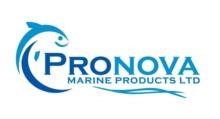 ProNova Marine Products Limited Now Hiring – Red Seal Electrician Position Overview Pronova Marine Products Limited is currently looking to hire an experienced Red Seal Electrician to undertake a variety of tasks relating to setting up and maintaining electrical infrastructure located at Pronova’s facilities as well as off site residential and commercial locations. Your job will involve installing and troubleshooting electrical systems in residential, commercial, and industrial environments.  Due to the high amount of risk pertaining to this job, the electrician must be first and foremost a responsible individual with great attention to safety precautions and following the current Canadian Electrical Code. The ideal candidate must also be experienced in different kinds of electrical devices and systems. The goal will be to produce and maintain well functioning electrical systems to minimize the probability of accidents and maximize usability of electrical systems in all facilities. Position Details Permanent full-time position based out of Wood’s Harbour, NS 40 Hours per week with the possibility of overtime and travel Flexible position with opportunities to grow Salary $20 - $30 hourly based on experience  Benefits to be determined Qualifications Red Seal Construction Electrician License Excellent verbal and written communication skills Proficient in Microsoft Office (Word, Excel, etc.) is considered an asset Must possess the ability to multi-task  Ability to work independently and in a team environment Process a valid driver’s licence Please send resumes with cover letter by December 1, 2018 to: ProNova Marine Products Limited P.O. Box 100 6435 Highway 3 Lower Woods Harbour, NS  B0W 2E0 Or email to: info@pronovamarine.ca Please note that only those applicants selected for an interview will be contacted. 